107年癌友家庭親子營報名表   台北場   03/17~03/18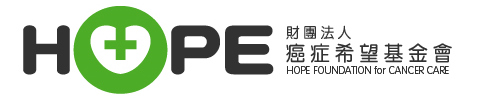 《注意事項》★請於親子營前，確認子女知曉父親或母親罹癌之事實。★保證金：每人需繳交500元保證金(參與營隊後將退還)。低收/中低收入戶免付保證金。★本會保有篩選成員之權利。參加成員--家長(病友)資料參加成員--家長(病友)資料參加成員--家長(病友)資料參加成員--家長(病友)資料參加成員--家長(病友)資料參加成員--家長(病友)資料參加成員--家長(病友)資料參加成員--家長(病友)資料參加成員--家長(病友)資料參加成員--家長(病友)資料姓名姓別姓別 □男  □女 □男  □女 □男  □女確診日期確診日期    年    月癌症類別期別期別□1  □2  □3  □4   □不詳□1  □2  □3  □4   □不詳□1  □2  □3  □4   □不詳治療情況治療情況□康復中□治療中□其他_________身分證字號生日生日  年   月  日  年   月  日  年   月  日就診醫院就診醫院聯絡電話手機手機飲食飲食□葷  □素聯絡地址□□□□□□□□□□□□□□□□□□□□□□□□□□□情緒處理方式□向別人傾訴 □試圖找出解決困擾的方法 □對別人發脾氣 □生悶氣  □哭泣      □以休閒娛樂方式抒解情緒  □其他，請說明：　　　　　　　　　　　　　□向別人傾訴 □試圖找出解決困擾的方法 □對別人發脾氣 □生悶氣  □哭泣      □以休閒娛樂方式抒解情緒  □其他，請說明：　　　　　　　　　　　　　□向別人傾訴 □試圖找出解決困擾的方法 □對別人發脾氣 □生悶氣  □哭泣      □以休閒娛樂方式抒解情緒  □其他，請說明：　　　　　　　　　　　　　□向別人傾訴 □試圖找出解決困擾的方法 □對別人發脾氣 □生悶氣  □哭泣      □以休閒娛樂方式抒解情緒  □其他，請說明：　　　　　　　　　　　　　□向別人傾訴 □試圖找出解決困擾的方法 □對別人發脾氣 □生悶氣  □哭泣      □以休閒娛樂方式抒解情緒  □其他，請說明：　　　　　　　　　　　　　□向別人傾訴 □試圖找出解決困擾的方法 □對別人發脾氣 □生悶氣  □哭泣      □以休閒娛樂方式抒解情緒  □其他，請說明：　　　　　　　　　　　　　□向別人傾訴 □試圖找出解決困擾的方法 □對別人發脾氣 □生悶氣  □哭泣      □以休閒娛樂方式抒解情緒  □其他，請說明：　　　　　　　　　　　　　□向別人傾訴 □試圖找出解決困擾的方法 □對別人發脾氣 □生悶氣  □哭泣      □以休閒娛樂方式抒解情緒  □其他，請說明：　　　　　　　　　　　　　□向別人傾訴 □試圖找出解決困擾的方法 □對別人發脾氣 □生悶氣  □哭泣      □以休閒娛樂方式抒解情緒  □其他，請說明：　　　　　　　　　　　　　訊息來源□學校老師 □醫院  □報紙  □一般網路  □基金會活動  □基金會官網 □基金會會刊 □基金會工作人員 □其他: 　　　　　　　　　　　　　　  □學校老師 □醫院  □報紙  □一般網路  □基金會活動  □基金會官網 □基金會會刊 □基金會工作人員 □其他: 　　　　　　　　　　　　　　  □學校老師 □醫院  □報紙  □一般網路  □基金會活動  □基金會官網 □基金會會刊 □基金會工作人員 □其他: 　　　　　　　　　　　　　　  □學校老師 □醫院  □報紙  □一般網路  □基金會活動  □基金會官網 □基金會會刊 □基金會工作人員 □其他: 　　　　　　　　　　　　　　  □學校老師 □醫院  □報紙  □一般網路  □基金會活動  □基金會官網 □基金會會刊 □基金會工作人員 □其他: 　　　　　　　　　　　　　　  □學校老師 □醫院  □報紙  □一般網路  □基金會活動  □基金會官網 □基金會會刊 □基金會工作人員 □其他: 　　　　　　　　　　　　　　  □學校老師 □醫院  □報紙  □一般網路  □基金會活動  □基金會官網 □基金會會刊 □基金會工作人員 □其他: 　　　　　　　　　　　　　　  □學校老師 □醫院  □報紙  □一般網路  □基金會活動  □基金會官網 □基金會會刊 □基金會工作人員 □其他: 　　　　　　　　　　　　　　  □學校老師 □醫院  □報紙  □一般網路  □基金會活動  □基金會官網 □基金會會刊 □基金會工作人員 □其他: 　　　　　　　　　　　　　　  對參與本活動的期待：對參與本活動的期待：對參與本活動的期待：對參與本活動的期待：對參與本活動的期待：對參與本活動的期待：對參與本活動的期待：對參與本活動的期待：對參與本活動的期待：對參與本活動的期待：參加成員資料1(配偶)參加成員資料1(配偶)參加成員資料1(配偶)參加成員資料1(配偶)參加成員資料1(配偶)參加成員資料1(配偶)參加成員資料1(配偶)參加成員資料1(配偶)參加成員資料1(配偶)參加成員資料1(配偶)配偶姓名（未出席者免填）（未出席者免填）（未出席者免填）（未出席者免填）（未出席者免填）性別性別□男□女□男□女身分證字號生日生日    年  月  日飲食飲食□葷  □素□葷  □素情緒處理方式□向別人傾訴 □試圖找出解決困擾的方法 □對別人發脾氣 □生悶氣  □哭泣      □以休閒娛樂方式抒解情緒  □其他，請說明：　　　　　　　　　　　　　□向別人傾訴 □試圖找出解決困擾的方法 □對別人發脾氣 □生悶氣  □哭泣      □以休閒娛樂方式抒解情緒  □其他，請說明：　　　　　　　　　　　　　□向別人傾訴 □試圖找出解決困擾的方法 □對別人發脾氣 □生悶氣  □哭泣      □以休閒娛樂方式抒解情緒  □其他，請說明：　　　　　　　　　　　　　□向別人傾訴 □試圖找出解決困擾的方法 □對別人發脾氣 □生悶氣  □哭泣      □以休閒娛樂方式抒解情緒  □其他，請說明：　　　　　　　　　　　　　□向別人傾訴 □試圖找出解決困擾的方法 □對別人發脾氣 □生悶氣  □哭泣      □以休閒娛樂方式抒解情緒  □其他，請說明：　　　　　　　　　　　　　□向別人傾訴 □試圖找出解決困擾的方法 □對別人發脾氣 □生悶氣  □哭泣      □以休閒娛樂方式抒解情緒  □其他，請說明：　　　　　　　　　　　　　□向別人傾訴 □試圖找出解決困擾的方法 □對別人發脾氣 □生悶氣  □哭泣      □以休閒娛樂方式抒解情緒  □其他，請說明：　　　　　　　　　　　　　□向別人傾訴 □試圖找出解決困擾的方法 □對別人發脾氣 □生悶氣  □哭泣      □以休閒娛樂方式抒解情緒  □其他，請說明：　　　　　　　　　　　　　□向別人傾訴 □試圖找出解決困擾的方法 □對別人發脾氣 □生悶氣  □哭泣      □以休閒娛樂方式抒解情緒  □其他，請說明：　　　　　　　　　　　　　參加成員資料2(子女)參加成員資料2(子女)參加成員資料2(子女)參加成員資料2(子女)參加成員資料2(子女)參加成員資料2(子女)參加成員資料2(子女)參加成員資料2(子女)參加成員資料2(子女)參加成員資料2(子女)姓名性別性別 □男  □女飲食飲食□葷  □素□葷  □素身分證字號生日生日    年  月  日年級年級（暑假前）（暑假前）情緒處理方式□向別人傾訴 □試圖找出解決困擾的方法 □對別人發脾氣 □生悶氣  □哭泣      □以休閒娛樂方式抒解情緒  □其他，請說明：　　　　　　　　　        □向別人傾訴 □試圖找出解決困擾的方法 □對別人發脾氣 □生悶氣  □哭泣      □以休閒娛樂方式抒解情緒  □其他，請說明：　　　　　　　　　        □向別人傾訴 □試圖找出解決困擾的方法 □對別人發脾氣 □生悶氣  □哭泣      □以休閒娛樂方式抒解情緒  □其他，請說明：　　　　　　　　　        □向別人傾訴 □試圖找出解決困擾的方法 □對別人發脾氣 □生悶氣  □哭泣      □以休閒娛樂方式抒解情緒  □其他，請說明：　　　　　　　　　        □向別人傾訴 □試圖找出解決困擾的方法 □對別人發脾氣 □生悶氣  □哭泣      □以休閒娛樂方式抒解情緒  □其他，請說明：　　　　　　　　　        □向別人傾訴 □試圖找出解決困擾的方法 □對別人發脾氣 □生悶氣  □哭泣      □以休閒娛樂方式抒解情緒  □其他，請說明：　　　　　　　　　        □向別人傾訴 □試圖找出解決困擾的方法 □對別人發脾氣 □生悶氣  □哭泣      □以休閒娛樂方式抒解情緒  □其他，請說明：　　　　　　　　　        □向別人傾訴 □試圖找出解決困擾的方法 □對別人發脾氣 □生悶氣  □哭泣      □以休閒娛樂方式抒解情緒  □其他，請說明：　　　　　　　　　        □向別人傾訴 □試圖找出解決困擾的方法 □對別人發脾氣 □生悶氣  □哭泣      □以休閒娛樂方式抒解情緒  □其他，請說明：　　　　　　　　　        參加成員資料3(子女)參加成員資料3(子女)參加成員資料3(子女)參加成員資料3(子女)參加成員資料3(子女)參加成員資料3(子女)參加成員資料3(子女)參加成員資料3(子女)參加成員資料3(子女)參加成員資料3(子女)姓名性別性別 □男  □女飲食飲食□葷  □素□葷  □素身分證字號生日生日    年  月  日年級年級（暑假前）（暑假前）情緒處理方式□向別人傾訴 □試圖找出解決困擾的方法 □對別人發脾氣 □生悶氣  □哭泣      □以休閒娛樂方式抒解情緒  □其他，請說明：　　　　　　　　　　　　　□向別人傾訴 □試圖找出解決困擾的方法 □對別人發脾氣 □生悶氣  □哭泣      □以休閒娛樂方式抒解情緒  □其他，請說明：　　　　　　　　　　　　　□向別人傾訴 □試圖找出解決困擾的方法 □對別人發脾氣 □生悶氣  □哭泣      □以休閒娛樂方式抒解情緒  □其他，請說明：　　　　　　　　　　　　　□向別人傾訴 □試圖找出解決困擾的方法 □對別人發脾氣 □生悶氣  □哭泣      □以休閒娛樂方式抒解情緒  □其他，請說明：　　　　　　　　　　　　　□向別人傾訴 □試圖找出解決困擾的方法 □對別人發脾氣 □生悶氣  □哭泣      □以休閒娛樂方式抒解情緒  □其他，請說明：　　　　　　　　　　　　　□向別人傾訴 □試圖找出解決困擾的方法 □對別人發脾氣 □生悶氣  □哭泣      □以休閒娛樂方式抒解情緒  □其他，請說明：　　　　　　　　　　　　　□向別人傾訴 □試圖找出解決困擾的方法 □對別人發脾氣 □生悶氣  □哭泣      □以休閒娛樂方式抒解情緒  □其他，請說明：　　　　　　　　　　　　　□向別人傾訴 □試圖找出解決困擾的方法 □對別人發脾氣 □生悶氣  □哭泣      □以休閒娛樂方式抒解情緒  □其他，請說明：　　　　　　　　　　　　　□向別人傾訴 □試圖找出解決困擾的方法 □對別人發脾氣 □生悶氣  □哭泣      □以休閒娛樂方式抒解情緒  □其他，請說明：　　　　　　　　　　　　　